INFORMASJON TIL SØKERE AV HELSE- OG OMSORGSTJENESTER.Helse- og omsorgstjenestene i Høylandet kommune er delt inn i flere tjenesteområder, som samarbeider for å skape et godt tilbud til den enkelte bruker av tjenesten.Søknader om tjenester behandles elektronisk, og som oftest tverrfaglig. IPLOS blir kartlagt.Underskrevet samtykkeerklæring gir de forskjellige avdelingene anledning til å samarbeide uten hinder av lovbestemt taushetsplikt, jfr. Forvaltningsloven § 13 til 13e, Pasientrettighetsloven § 3-6 og Helsepersonelloven Kap 5 §21 til 29 m.flere.Helse- og omsorgstjenesten kan etter samtykke innhente opplysninger fra andre om forhold som angår den enkelte bruker. Samtykket gjelder denne saken og for de opplysninger som er nødvendig for å yte best mulig helsehjelp.  Jeg bekrefter at samtykket er gitt frivillig og at samtykket kan trekkes tilbake når som helst.Sted /dato: ____________________________________________________Søkers /brukers underskrift: _______________________________________Høylandet kommune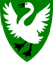               SØKNAD OM HELSE- OG OMSORGSTJENESTERHøylandet kommune              SØKNAD OM HELSE- OG OMSORGSTJENESTERHøylandet kommune              SØKNAD OM HELSE- OG OMSORGSTJENESTERHøylandet kommune              SØKNAD OM HELSE- OG OMSORGSTJENESTERHøylandet kommune              SØKNAD OM HELSE- OG OMSORGSTJENESTERHøylandet kommune              SØKNAD OM HELSE- OG OMSORGSTJENESTERHøylandet kommune              SØKNAD OM HELSE- OG OMSORGSTJENESTERHøylandet kommune              SØKNAD OM HELSE- OG OMSORGSTJENESTERSøkerEtternavn, Fornavn:Etternavn, Fornavn:Etternavn, Fornavn:Etternavn, Fornavn:Etternavn, Fornavn:Fødselsnr.:Fødselsnr.:SøkerAdresse:Adresse:Adresse:Adresse:Adresse:Tlf/mobil:Tlf/mobil:SøkerPostnr.:                      Sted:Postnr.:                      Sted:Postnr.:                      Sted:Postnr.:                      Sted:Postnr.:                      Sted:Fastlege:Fastlege:Sivil status:Separert/skilt:                  Enke/enkemann:Gift:                                    Ugift:Separert/skilt:                  Enke/enkemann:Gift:                                    Ugift:Separert/skilt:                  Enke/enkemann:Gift:                                    Ugift:Separert/skilt:                  Enke/enkemann:Gift:                                    Ugift:Bor sammen med:Bor sammen med:PårørendeEtternavn:, Fornavn:Etternavn:, Fornavn:Etternavn:, Fornavn:Etternavn:, Fornavn:Etternavn:, Fornavn:Etternavn:, Fornavn:Etternavn:, Fornavn:PårørendeAdresse:Adresse:Adresse:Adresse:Adresse:Adresse:Adresse:PårørendeTilknytning til søker:Tilknytning til søker:Tilknytning til søker:Tilknytning til søker:Tilknytning til søker:Tilknytning til søker:Tlf/mobil:Søknaden gjelderSykehjem:Sykehjem:□ Langtidsopphold                                          □ Avlastningsopphold□ Korttidsopphold                                          □ Dag- /nattopphold□ Langtidsopphold                                          □ Avlastningsopphold□ Korttidsopphold                                          □ Dag- /nattopphold□ Langtidsopphold                                          □ Avlastningsopphold□ Korttidsopphold                                          □ Dag- /nattopphold□ Langtidsopphold                                          □ Avlastningsopphold□ Korttidsopphold                                          □ Dag- /nattopphold□ Langtidsopphold                                          □ Avlastningsopphold□ Korttidsopphold                                          □ Dag- /nattoppholdSøknaden gjelderTjenester knyttet til hjemmet:Tjenester knyttet til hjemmet:□ Hjemmesykepleie                                          □ Hjemmehjelp                                                   □ Miljøarbeidertjenesten                 □ Dagtilbud for personer med  demens                          □ Kreftsykepleie □ Hjemmesykepleie                                          □ Hjemmehjelp                                                   □ Miljøarbeidertjenesten                 □ Dagtilbud for personer med  demens                          □ Kreftsykepleie □ Støttekontakt □ Lindrende team□ Omsorgslønn                                                               □ Trygghetsalarm                                                 □ Matombringing□ BPA□ Støttekontakt □ Lindrende team□ Omsorgslønn                                                               □ Trygghetsalarm                                                 □ Matombringing□ BPA□ Støttekontakt □ Lindrende team□ Omsorgslønn                                                               □ Trygghetsalarm                                                 □ Matombringing□ BPASøknaden gjelderPsykososialt team:Psykososialt team:□ Psykisk helsetjeneste                  □ Rusomsorg□ Psykisk helsetjeneste                  □ Rusomsorg□ Psykisk helsetjeneste                  □ Rusomsorg□ Psykisk helsetjeneste                  □ Rusomsorg□ Psykisk helsetjeneste                  □ RusomsorgSøknaden gjelderBolig:Bolig:□ Omsorgsbolig□ Omsorgsbolig□ Omsorgsbolig□ Omsorgsbolig□ OmsorgsboligSøknaden gjelderRehabilitering:Rehabilitering:□ Hverdagsrehabilitering□ Kommunal rehabilitering (Namdal rehabilitering)□ Hverdagsrehabilitering□ Kommunal rehabilitering (Namdal rehabilitering)□ Hverdagsrehabilitering□ Kommunal rehabilitering (Namdal rehabilitering)□ Hverdagsrehabilitering□ Kommunal rehabilitering (Namdal rehabilitering)□ Hverdagsrehabilitering□ Kommunal rehabilitering (Namdal rehabilitering)Barn/unge:Barn/unge:□ Fritidskontakt                                             □ Avlastning                                                        □ Annet:______________□ Fritidskontakt                                             □ Avlastning                                                        □ Annet:______________□ Fritidskontakt                                             □ Avlastning                                                        □ Annet:______________□ Fritidskontakt                                             □ Avlastning                                                        □ Annet:______________□ Fritidskontakt                                             □ Avlastning                                                        □ Annet:______________Koordinerende enhet:Koordinerende enhet:□ Individuell plan□ Koordinator□ Individuell plan□ Koordinator□ Individuell plan□ Koordinator□ Individuell plan□ Koordinator□ Individuell plan□ KoordinatorBakgrunn for søknadenNærmere beskrivelse av hva det søkes om, hvorfor, og hvor ofte:Nærmere beskrivelse av hva det søkes om, hvorfor, og hvor ofte:Nærmere beskrivelse av hva det søkes om, hvorfor, og hvor ofte:Nærmere beskrivelse av hva det søkes om, hvorfor, og hvor ofte:Nærmere beskrivelse av hva det søkes om, hvorfor, og hvor ofte:Nærmere beskrivelse av hva det søkes om, hvorfor, og hvor ofte:Nærmere beskrivelse av hva det søkes om, hvorfor, og hvor ofte:FullmaktJeg gir med dette helse- og omsorgstjenesten i Høylandet kommune fullmakt til å innhente de opplysninger som anses som nødvendig for behandlingen av søknaden. Jeg er oppmerksom på at det må betales for enkelte av tjenestene i helse- og omsorgstjenesten. Jeg gir med dette helse- og omsorgstjenesten i Høylandet kommune fullmakt til å innhente de opplysninger som anses som nødvendig for behandlingen av søknaden. Jeg er oppmerksom på at det må betales for enkelte av tjenestene i helse- og omsorgstjenesten. Jeg gir med dette helse- og omsorgstjenesten i Høylandet kommune fullmakt til å innhente de opplysninger som anses som nødvendig for behandlingen av søknaden. Jeg er oppmerksom på at det må betales for enkelte av tjenestene i helse- og omsorgstjenesten. Jeg gir med dette helse- og omsorgstjenesten i Høylandet kommune fullmakt til å innhente de opplysninger som anses som nødvendig for behandlingen av søknaden. Jeg er oppmerksom på at det må betales for enkelte av tjenestene i helse- og omsorgstjenesten. Jeg gir med dette helse- og omsorgstjenesten i Høylandet kommune fullmakt til å innhente de opplysninger som anses som nødvendig for behandlingen av søknaden. Jeg er oppmerksom på at det må betales for enkelte av tjenestene i helse- og omsorgstjenesten. Jeg gir med dette helse- og omsorgstjenesten i Høylandet kommune fullmakt til å innhente de opplysninger som anses som nødvendig for behandlingen av søknaden. Jeg er oppmerksom på at det må betales for enkelte av tjenestene i helse- og omsorgstjenesten. Jeg gir med dette helse- og omsorgstjenesten i Høylandet kommune fullmakt til å innhente de opplysninger som anses som nødvendig for behandlingen av søknaden. Jeg er oppmerksom på at det må betales for enkelte av tjenestene i helse- og omsorgstjenesten. SignaturDato, stedDato, stedDato, stedUnderskriftUnderskriftUnderskriftUnderskriftSøknaden sendes Høylandet kommune, v/saksbehandler for helse- og omsorgtjenesten, Vargeia 25, 7877 Høylandet. Tlf 468 81463.Søknaden sendes Høylandet kommune, v/saksbehandler for helse- og omsorgtjenesten, Vargeia 25, 7877 Høylandet. Tlf 468 81463.Søknaden sendes Høylandet kommune, v/saksbehandler for helse- og omsorgtjenesten, Vargeia 25, 7877 Høylandet. Tlf 468 81463.Søknaden sendes Høylandet kommune, v/saksbehandler for helse- og omsorgtjenesten, Vargeia 25, 7877 Høylandet. Tlf 468 81463.Søknaden sendes Høylandet kommune, v/saksbehandler for helse- og omsorgtjenesten, Vargeia 25, 7877 Høylandet. Tlf 468 81463.Søknaden sendes Høylandet kommune, v/saksbehandler for helse- og omsorgtjenesten, Vargeia 25, 7877 Høylandet. Tlf 468 81463.Søknaden sendes Høylandet kommune, v/saksbehandler for helse- og omsorgtjenesten, Vargeia 25, 7877 Høylandet. Tlf 468 81463.Søknaden sendes Høylandet kommune, v/saksbehandler for helse- og omsorgtjenesten, Vargeia 25, 7877 Høylandet. Tlf 468 81463.SAMTYKKEERKLÆRINGJeg gir med dette Høylandet kommune, ved helse- og omsorgstjenesten fullmakt til å innhente de opplysninger som anses som nødvendige for behandling av søknaden. Dette kan være opplysninger fra fastlege, sykehus, fysioterapeut, Nav, BUP, PPT, o.l.Jeg er innforstått med at min henvendelse blir vurdert tverrfaglig.Jeg er informert om at mine opplysninger, som involverte parter får informasjon om, er underlagt taushetsplikt.Jeg gir samtykke til at informasjon kan gis til tannhelsetjenesten om jeg mottar bistand fra helse- og omsorgstjenesten. Jeg bekrefter at samtykket gis frivillig og at det når som helst kan trekkes tilbake.Jeg samtykker i at det ved behov opprettes ansvarsgruppe rundt meg, bestående av fagpersoner og eventuelt pårørende, som får tilgang til relevante opplysninger om meg. Som søker har jeg reservasjonsrettigheter i forbindelse med innhenting av personlige opplysninger.Jeg reserverer meg mot at opplysninger hentes/gis til (følgende instanser):……………………………………………………………………………………………………………………………………….